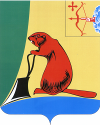    АДМИНИСТРАЦИЯ ТУЖИНСКОГО МУНИЦИПАЛЬНОГО РАЙОНА КИРОВСКОЙ ОБЛАСТИПОСТАНОВЛЕНИЕО внесении изменений в постановление администрации Тужинского муниципального района от 11.10.2013 № 535В соответствии с постановлениями администрации Тужинского муниципального района от 06.06.2013 № 314 «О разработке, реализации и оценке эффективности реализации муниципальных программ Тужинского муниципального района» и от 25.06.2014 № 278 «О мерах по составлению проекта бюджета муниципального образования Тужинский муниципальный район на 2015 год и на плановый период 2016-2017 годов»,  администрация Тужинского муниципального района  ПОСТАНОВЛЯЕТ:1. Муниципальную программу Тужинского муниципального района «Развитие архивного дела» на 2014-2016 годы, утвержденную постановлением администрации Тужинского муниципального района от 11.10.2013 № 535 «Об утверждении муниципальной программы Тужинского муниципального района «Развитие архивного дела» на 2014-2016 годы», изложить в новой редакции. Прилагается.2. Настоящее постановление вступает в силу с момента опубликования в Бюллетене муниципальных нормативных правовых актов органов местного самоуправления Тужинского муниципального района Кировской области.3. Контроль за исполнением постановления оставляю за собой.Глава администрации Тужинского муниципального района                                             Е.В. Видякина__________________________________________________________________ПОДГОТОВЛЕНОЗаведующая сектором бухгалтерского учета – главный бухгалтер Тужинского муниципального района                                                                 Т.А. Сенникова   СОГЛАСОВАНОНачальник Финансового управления                                                администрации Тужинскогомуниципального района                                                               И.Н.ДокучаеваЗаведующая отделомпо экономике и прогнозированиюадминистрации Тужинского муниципального района                                                           Г.А. КлепцоваВедущий специалист-юристотдела юридического обеспеченияуправления делами администрации Тужинского муниципального района                                                           А.Ю. ЕськоваГлавный специалист по архивному делу администрации Тужинскогомуниципального района                                                              Н.А. ТунгусоваРазослать: дело, прокуратура, регистр, сектор бухгалтерского учета, ФУ, отдел по экономике и прогнозированию, бюллетень, на сайт.МУНИЦИПАЛЬНАЯ ПРОГРАММА ТУЖИНСКОГО МУНИЦИПАЛЬНОГО РАЙОНА«РАЗВИТИЕ АРХИВНОГО ДЕЛА» НА 2014 – 2018 ГОДЫпгт Тужа 2014 годПАСПОРТмуниципальной программы Тужинского муниципального района «Развитие архивного дела» на 2014-2018 годы 1.Общая характеристика сферы реализации муниципальной программы, в том числе формулировки основных проблем в указанной сфере и прогноз ее развитияВостребованность  ретроспективной документной информации для решения задач социально-экономического развития района, государственного, муниципального управления делает архив надежным, адресным, оперативным информационным звеном управленческой деятельности органов государственной, муниципальной власти. Архивное дело как деятельность по хранению, комплектованию, учету и использованию архивных документов обеспечивает информационную основу разработки и реализации государственной политики, развития науки и культуры, проведения пенсионной реформы.Обеспечивая постоянное хранение около 27000 единиц хранения архивных документов в т.ч. около 19000 единиц хранения муниципальной собственности за период с 1992 года по 2013 год, муниципальный архив выполняет важные функции по обеспечению сохранности документов Архивного фонда, находящихся на территории района, и предоставлению муниципальных услуг населению.В этих целях администрацией района создана нормативная правовая база деятельности муниципального архива, отвечающая современным требованиям развития отрасли.В целях обеспечения сохранности документов Архивного фонда, находящихся на территории района, реализован комплекс мероприятий по укреплению и модернизации материально-технической базы архива, усилению пожарной безопасности, а также улучшению технической оснащенности.Оснащенность муниципального архива металлическими стеллажами составляет 100%.Степень загруженности муниципального архива архивными документами на 01.10.2013  составляет 101,9 % . В целях обеспечения пополнения Архивного фонда в 2013 году (на 01.10.2013) муниципальным архивом осуществлен приём на хранение около 160 единиц хранения в т.ч. 100 единиц хранения муниципальной собственности, по итогам 2012 года – 300 единиц хранения, в т.ч. 200    единиц хранения муниципальной собственности. Следует отметить, что увеличение показателя количества документов муниципальной собственности связано с повышением уровня организации работы источников комплектования архива и взаимодействия с ними. В условиях модернизации экономики и социальной сферы, глобальной информатизации общества стабильно возросло число обращений граждан в архив за получением информации социально-правового, тематического и биографического характера.  Рост данного показателя произошел в 2009 году по причине увеличения числа запросов социально-правового характера вследствие изменений пенсионного законодательства.Общее количество запросов социально-правового характера, исполненных муниципальным архивом в 2012 году, составило 1241, в 2011 году - 2119. В целях оперативного информационного взаимодействия для  обеспечения пенсионных прав граждан и  инновационного развития архивного дела в 2014 году планируется заключить соглашение об обмене документами в электронном виде между Отделением Пенсионного фонда Российской Федерации по Кировской области и администрацией Тужинского муниципального района.    Для организации автоматизированного рабочего места  необходимо приобрести  программное обеспечение Windows XP Home Edition и Microsoft Office 2010, а также ПО ViPNet (Клиент) и средства криптографической защиты информации. Подключение муниципального архива к защищенной сети передачи данных и внедрение системы электронного документооборота с органами Пенсионного фонда позволит оперативно исполнять запросы ПФР о периодах трудовой деятельности, о заработной плате граждан и другие запросы, необходимые для целей пенсионного обеспечения граждан.Главным фактором, сдерживающим модернизацию и инновационное развитие архивного дела, продолжает оставаться  дефицит бюджетных средств.Реализация целей и задач муниципальной программы при финансировании соответствующих мероприятий позволит сохранить накопленный информационный потенциал Архивного фонда на территории района, а также обеспечить рост показателей развития архивного дела в районе по приоритетным направлениям деятельности, что будет способствовать более эффективному выполнению архивной службой района социально значимых задач.Прогноз развития архивной сферы на территории района находит отражение в показателях эффективности и их целевых значениях до 2018 года.2. Приоритеты политики муниципального образования в сфере реализации муниципальной программы, цели, задачи, целевые показатели эффективности реализации муниципальной программы, описание ожидаемых конечных результатов реализации муниципальной программы, сроков и этапов реализации муниципальной программыПриоритеты политики муниципального образования в сфере архивного дела на период реализации муниципальной программы будут в полной мере соответствовать определенным Стратегией социально-экономического развития Кировской области на период до 2020 года стратегическим целям:обеспечению сохранности историко-культурного наследия;обеспечению доступа населения к социально значимой информации.Цели и задачи развития архивного дела в районе определены в соответствии с Концепцией развития архивного дела в Российской Федерации на период до 2020 года, Государственной программой Кировской области «Развитие архивного дела в Кировской области» на 2013-2020 годы, Программой социально-экономического развития Тужинского района Кировской области.В рамках муниципальной программы достижение стратегических целей будет обеспечиваться реализацией следующей цели развития архивного дела в районе: сохранением и приумножением состава документов Архивного фонда Российской Федерации независимо от форм собственности, находящегося на территории муниципального образования Тужинский  муниципальный район, и обеспечением доступа населения к его использованию.Достижение цели муниципальной программы планируется на основе решения следующих задач:обеспечения сохранности документов Архивного фонда и других архивных документов, хранящихся в муниципальном архиве; обеспечения качественного формирования (комплектования) муниципального архива документами Архивного фонда, а также документами по личному составу ликвидированных и обанкротившихся организаций и предприятий;обеспечения централизованного учета документов Архивного фонда и других архивных документов, находящихся на территории района;обеспечения доступности услуг в сфере архивного дела.Методика расчета целевых показателей эффективности реализации муниципальной программы, выраженных количественно, осуществляется расчетным способом.Значение показателя «Доля документов муниципального архива, находящихся в нормативных условиях» определяется по формуле:Дн = Кн/КоДн – доля документов муниципального архива, находящихся в нормативных условиях (%);Кн – количество документов муниципального архива, хранящихся в нормативных условиях (единиц хранения);Ко – общее количество хранящихся документов муниципального архива (единиц хранения).К концу реализации муниципальной программы предусматривается достижение муниципальным архивом уровня, отвечающего потребностям и нуждам современного общества: -количество документов, находящихся в нормативных условиях, составит 100%;- к 2018 году доля исполненных в законодательно установленные сроки запросов социально-правового характера, поступивших в муниципальный архив составит 99,8%.- количество обоснованных жалоб на качество предоставления муниципальных услуг свести к нулю.Сведения о целевых показателях эффективности реализации муниципальной программы представлены в приложении №1 к данной муниципальной программе.3. Обобщенная характеристика мероприятий  муниципальной программыРеализация муниципальной программы предусматривает проведение следующих мероприятий: обеспечение сохранности документов Архивного фонда и других архивных документов в муниципальном архиве;комплектования муниципального архива документами Архивного фонда и другими архивными документами; учета документов Архивного фонда и других архивных документов; использования документов Архивного фонда и других архивных документов.В рамках  данных мероприятий необходимо проводить работу по обеспечению нормативных условий хранения архивных документов, предупреждению аварийных и чрезвычайных ситуаций, усилению антитеррористической защищенности, пожарной безопасности и укреплению материально-технической базы муниципального архива.Нормативные условия хранения архивных документов должны обеспечиваться  соблюдением оптимальных режимов хранения документов.Укрепление материально-технической базы архивной отрасли будет осуществлено за счёт установки в архивохранилище дополнительных стеллажей; приобретения  лицензионного программного обеспечения. 	В период с 2014 по 2016 годы по результатам экспертизы ценности документов предусматривается направить на рассмотрение и утверждение экспертно-проверочной комиссией при управлении по делам архивов Кировской области описи дел постоянного хранения в полном объеме.С 2014 по 2018 годы муниципальный архив планирует принять на постоянное хранение свыше 1800 единиц хранения всех форм собственности, в том числе 800 единиц хранения муниципальной собственности.В соответствии с Временным порядком автоматизированного государственного учета документов Архивного фонда, хранящихся в государственных и муниципальных архивах, в 2014–2018 годах продолжится формирование общеотраслевого комплекса «Архивный фонд». А также будет осуществляться информационное обеспечение организаций и граждан с использованием документов архива путем инициативного информирования и проведения информационных мероприятий.Организация исполнения запросов социально-правового характера в целях защиты конституционных прав граждан в законодательно установленные сроки планируется в 2014–2018 годах в объеме не менее 400 запросов по документам всех форм собственности, в том числе 150 запросов по документам муниципальной собственности. 4. Основные меры правового регулирования в сфере реализации муниципальной программыВ целях реализации муниципальной программы планируется актуализация нормативных правовых актов муниципального архива, связанных с осуществлением отдельных мероприятий муниципальной программы.В случае изменения законодательства Российской Федерации, Кировской области в сфере архивного дела муниципальный архив в целях эффективной реализации мероприятий муниципальной программы в течение периода ее действия будет осуществлять подготовку нормативных правовых актов, направленных на исполнение федерального, областного законодательства в сфере архивного дела.5. Ресурсное обеспечение муниципальной программыФинансовое обеспечение реализации муниципальной программы осуществляется за счет средств бюджета района и средств областного бюджета.Ответственный исполнитель муниципальной программы - главный специалист по архивному делу администрации Тужинского района. Общая сумма средств, направленных на реализацию муниципальной программы  составит 458,4 тыс. руб., в том числе  за счет средств бюджета района 159,3 тыс. руб.; за счет средств областного бюджета – 299,1 тыс. руб.Расходы на реализацию муниципальной программы за счет средств бюджета района представлены в приложении № 2 муниципальной программы, в том числе по годам реализации муниципальной программы.Объемы финансирования муниципальной программы по основным направлениям финансирования, уточняются ежегодно при формировании бюджета района на очередной финансовый год и плановый период.6. Анализ рисков реализации муниципальной программы и описание мер управления рисками6.1. Проблемы в реализации муниципальной программы, негативно влияющие на основные её параметры, можно условно разделить на следующие группы:6.1.1. Финансово-экономические рискиОдним из наиболее важных рисков является уменьшение объема средств бюджета района и области, которые направлены на реализацию мероприятий муниципальной программы в связи с оптимизацией расходов при его формировании. Снижение уровня финансирования муниципальной программы, в свою очередь, не позволит осуществить укрепление материально-технической базы муниципального архива. Данное обстоятельство в дальнейшем негативно скажется на обеспечении сохранности документов Архивного фонда и других архивных документов, хранящихся в муниципальном архиве, в том числе на обеспечении доступа к данным документам. 6.1.2. Законодательные рискиВ период реализации муниципальной программы возможно внесение изменений в нормативные правовые акты на федеральном, областном  уровне, что может оказать влияние на достижение поставленных целей муниципальной программы. 6.1.3. Социальные рискиНесохранение или сохранение не в полном объёме документов, связанных с социальной защитой граждан, поставит под угрозу реализацию на территории района конституционных прав и свобод граждан, лишит муниципальный архив возможности осуществлять возложенные на него функции в полной мере.6.1.4. Случайные (непредвиденные) риски.Данные риски связаны с чрезвычайными ситуациями природного и техногенного характера, которые могут привести к увеличению расходов бюджета района и снижению расходов на реализацию мероприятий муниципальной программы. К форс-мажорным обстоятельствам можно отнести возникновение различных катастроф и катаклизмов, влекущих утрату архивных документов.Немаловажное значение имеют риски, связанные с ошибками управления, неверными действиями и суждениями людей, непосредственно задействованных в реализации муниципальной программы.Возможность перевыполнения или частичного недовыполнения отдельных, не связанных с материальными затратами и не затрагивающих права и свободы граждан показателей не окажет влияния на объёмы и качество предоставления услуг в сфере архивного дела.6.2. В качестве мер управления рисками реализации муниципальной программы можно выделить следующие:организация мониторинга и аналитического сопровождения реализации муниципальной программы обеспечит управление указанными группами рисков;проведение экономического анализа использования ресурсов муниципальной программы, определение экономии средств и перенесение их на наиболее затратные мероприятия минимизирует риски, а также сократит потери выделенных средств в течение финансового года;своевременное принятие управленческих решений о более эффективном использовании средств и ресурсов муниципальной программы, а также минимизации непредвиденных рисков позволит реализовать мероприятия в полном объёме;осуществление контроля за применением в пределах своей компетенции федеральных и областных нормативных правовых актов, правовых актов администрации района, проведение мониторинга их правоприменения позволит значительно уменьшить риски реализации муниципальной программы.Своевременно принятые меры по управлению рисками приведут к достижению поставленных целей и конечных результатов реализации муниципальной программы.                                                                       Приложение № 1к Муниципальной  программеСВЕДЕНИЯО ЦЕЛЕВЫХ ПОКАЗАТЕЛЯХ ЭФФЕКТИВНОСТИ РЕАЛИЗАЦИИМУНИЦИПАЛЬНОЙ ПРОГРАММЫ                                                                                                                                      Приложение № 2к муниципальной программеСВЕДЕНИЯОБ ОСНОВНЫХ МЕРАХ ПРАВОВОГО РЕГУЛИРОВАНИЯВ СФЕРЕ РЕАЛИЗАЦИИ ГОСУДАРСТВЕННОЙ ПРОГРАММЫРасходы на реализацию муниципальной программы Тужинского муниципального района «Развитие архивного дела»  на 2014 - 2018 годы                                                                                                                        (тыс. руб.)09.10.2014№434пгт Тужапгт Тужапгт Тужапгт ТужаУТВЕРЖДЕНАпостановлением администрацииТужинского районаот _________________№ ______				    Ответственный исполнитель муниципальной программы Администрация муниципального образования  Тужинского муниципальный район Кировской областиСоисполнители муниципальной программы ОтсутствуетНаименование подпрограммОтсутствует Наименование ведомственной целевой программыОтсутствуетЦель муниципальной программы-повышение эффективности управления архивным делом в Тужинском районе;-сохранение и приумножение состава документов Архивного фонда Российской Федерации независимо от форм собственности (далее-Архивный фонд), находящегося на территории муниципального образования Тужинский муниципальный район и обеспечение доступа населения к его использованию. Задачи муниципальной программы-обеспечение сохранности документов Архивного фонда и других документов, хранящихся в муниципальном архиве;-обеспечение качественного формирования (комплектования) муниципального архива документами Архивного фонда, а также документами по личному составу ликвидированных и обанкротившихся организаций и предприятий;-обеспечение централизованного учёта документов Архивного фонда и других архивных документов, находящихся на территории района;-обеспечение доступности услуг в сфере архивного дела.Целевые показатели эффективности реализации муниципальной программы- доля архивных документов, хранящихся в муниципальном архиве в нормативных условиях, обеспечивающих их постоянное хранение; - доля запросов социально-правового характера, исполненных муниципальным архивом в законодательно установленные сроки;- количество обоснованных жалоб на количество предоставления муниципальных услуг.  Этапы и сроки реализации муниципальной программы2014-2018 годыОбъемы ассигнований муниципальной программыОбщий объем финансирования Программы составляет:  458,4 тыс. рублей, в т. ч. средства:- областного бюджета – 299,1 тыс. руб.- бюджета Тужинского муниципального района Кировской области (далее – бюджет района) –                            159,3 тыс. рублей.Ожидаемые конечные результаты муниципальной программы К концу реализации муниципальной программы предусматривается достижение муниципальным архивом уровня, отвечающего потребностям и нуждам современного информационного общества:-доля документов муниципального архива, находящихся в нормативных условиях, составит 100%;-доля исполненных в законодательно установленные сроки запросов социально-правового характера, поступивших в муниципальный архив составит 99,8%;-количество обоснованных жалоб на качество предоставления муниципальных услуг свести к нулю. №  
п/п Наименование мероприятия, наименование показателя  Единица измеренияЗначения показателейЗначения показателейЗначения показателейЗначения показателейЗначения показателейЗначения показателейЗначения показателей №  
п/п Наименование мероприятия, наименование показателя  Единица измерения2012 год2013 год2014 год2015 год2016 год2017 год2018 год123456789101.Доля  архивных
документов, хранящихся в муниципальном архиве в нормативных     условиях, обеспечивающих их постоянное хранение      процент 1001001001001001001002.Доля  запросов социально-правового  характера,    исполненных муниципальным архивом в  законодательно установленные сроки      процент10099,598,099,5100,099,499,83.3.Количество   обоснованных жалоб на  качество предоставления   муниципальных услуг     единиц  0001100 № 
п/пВид правового (нормативного правового акта)    Основные положения     
 правового акта в разрезе  
областных целевых программ, ведомственных целевых   программ          Ответственный исполнитель и
соисполнителиОжидаемые  
    сроки   принятия   
  правового  
(нормативного правового) акта1. Постановление
Правительства
Кировской    
области      разработка административных регламентов исполнения управлением    по делам архивов  Кировской  области государственных функций (за исключением исполнения государственных функций  по осуществлению            государственного контроля в установленной         сфере деятельности)             в соответствии  с постановлением
Правительства  Кировской
области    от    28.03.2012
№ 145/168 "Об административных  регламентах      исполнения государственных функций"   управление по делам архивов
Кировской    
области        2013 год   2. Приказ       
управления по делам архивов
Кировской    
области      разработка в рамках осуществления совместной деятельности в сфере информационного  обмена, направленного  на установление   и    выплату пенсий и других социальных выплат гражданам, соглашения о порядке обмена документами  в электронном виде между  Государственным учреждением - отделением Пенсионного фонда Российской  Федерации, управлением    по  делам  архивов Кировской области и муниципальными  образованиями   Кировской области                    управление по делам архивов
Кировской    
области        2013 год   3. Приказ       
управления по
делам архивов
Кировской    
области      разработка        концепции
информатизации   государственной    архивной
службы до 2020 года в связи с   реализацией   концепции информатизации  государственной    архивной службы Кировской области до 2015   года,   утвержденной
приказом   управления    по делам   архивов   Кировской области от 28.12.2010 № 99 управление по делам архивов
Кировской    
области        2014 год   №п/пНаименованиемероприятияИсточник финансированияРасходыРасходыРасходыРасходыРасходы№п/пНаименованиемероприятияИсточник финансирования2014 год2015 год2016 год2017 год2018 год12345678Муниципальная программа Тужинского муниципального района «Развитие архивного дела»  на 2014 – 2018 гг.Всего83,489,590,595,199,9Муниципальная программа Тужинского муниципального района «Развитие архивного дела»  на 2014 – 2018 гг.Областной бюджет55,058,059,062,065,1Муниципальная программа Тужинского муниципального района «Развитие архивного дела»  на 2014 – 2018 гг.Районный бюджет28,431,531,533,134,8Организация хранения, комплектования, учета, использования документов Архивного фонда Российской Федерации и муниципального архива Тужинского района, а также и других архивных документов в муниципальном архиве Тужинского районаВсего83,489,590,595,199,9Организация хранения, комплектования, учета, использования документов Архивного фонда Российской Федерации и муниципального архива Тужинского района, а также и других архивных документов в муниципальном архиве Тужинского районаОбластной бюджет55,058,059,062,065,1Организация хранения, комплектования, учета, использования документов Архивного фонда Российской Федерации и муниципального архива Тужинского района, а также и других архивных документов в муниципальном архиве Тужинского районаРайонный бюджет28,431,531,533,134,8